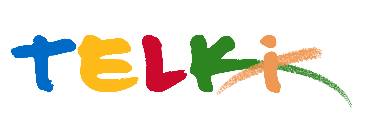 Telki Község Önkormányzata2089 Telki, Petőfi u.1.Telefon: (06) 26 920 801E-mail: hivatal@telki.huwww.telki.huELŐTERJESZTÉS A KÉPVISELŐ-TESTÜLET 2023. augusztus 28-i rendes ülésére Napirend tárgya:Az önkormányzat tulajdonában lévő forgalomképes ingatlanok értékesítésre történő kijelölésérőlA napirendet tárgyaló ülés dátuma: 			2023. 08.28. A napirendet tárgyaló ülés: 				Pénzügyi Bizottság, Képviselő-testület Előterjesztő: 						Deltai Károly polgármesterAz előterjesztést készítette: 				dr. Lack Mónika jegyző		 A napirendet tárgyaló ülés típusa: 			nyílt / zárt A napirendet tárgyaló ülés típusa:			rendes / rendkívüliA határozat elfogadásához szükséges többség típusát: egyszerű / minősített A szavazás módja: 					nyílt / titkos 1.Előzmények, különösen az adott tárgykörben hozott korábbi testületi döntések és azok végrehajtásának állása: - 2. Jogszabályi hivatkozások: ---3.Költségkihatások és egyéb szükséges feltételeket, illetve megteremtésük javasolt forrásai:----4. Tényállás bemutatása: Telki község Önkormányzat képviselő-testülete 70/2023. ( VI.26.) számú önkormányzati határozatával döntött arról, hogy az önkormányzat energetikai tárgyú beruházásainak megvalósításához szükséges pénzügyi fedezetet az önkormányzati tulajdonú ingatlanok ( külön képviselő-testületi határozattal kijelölt ) értékesítéséből befolyó vételár bevételéből fedezi.A képviselő-testület a 6 db ingatlant jelölt ki értékesítésre:A pályázati eljárás keretében meghirdetett ingatlan értékesítés során érvényes ajánlat nem érkezett. Az értékesítésre szóló felhívás a www.telki.hu, valamint az ingatlan.com oldalakon jelent meg.A képviselő-testület az alábbiakat teheti:a pályázati felhívás megjelentetési módjának módosítása ( kiemelt hirdetési felületek, több hirdetési felület )az értékesítési árak esetleges módosításaTelki, 2023. augusztus 21.												Deltai Károly												polgármesterHatározati javaslatTelki község Önkormányzat Képviselő-testülete…. /2023. (VIII……..) számú Önkormányzati határozataAz önkormányzat tulajdonában lévő forgalomképes ingatlanok értékesítésre történő kijelölésérőlTelki község Önkormányzat képviselő-testülete úgy határozott, hogy az önkormányzat tulajdonában levő alábbi forgalomképes, összközműves ingatlanokat jelöl ki értékesítésre, eladási árukat a következők szerint határozza meg:2. Az értékesítésre kijelölt ingatlanok vételárát az energetikai tárgyú beruházásainak megvalósítására fordítja.Határidő: azonnalFelelős: polgármesterIngatlan címe (Hsz, Hrsz):Területe (m2)Négyzetméter ár (  bruttó Ft )Eladási ár meghirdetett(bruttó Ft)Eladási ár (bruttó Ft)Tücsök utca 1266/7102480.000.000 Árnyas utca 161/41515104.500.000Fő utca 158 hrsz 132083.200.000Alsóvölgy utca 937/4165372.700.000Szajkó utca 14574883166.000.000Szajkó utca 14587568234.600.000